02.12  Тема: Сложение и вычитание вида: □ +3-3.Ход урокаУстный счёт6 + 4         10 – 5         3 + 4           3 + 7            9 – 19 + 1          8 – 8          6 – 5           3 + 7            9 – 8 - Открой стр. 106 в учебнике. Продолжаем учиться прибавлять и отнимать число3.- Рассмотри новогодние рисунки и объясни, как мы прибавляем и отнимаем 3. Рассмотри примеры № 1. Объясни, как выполнять сложение и вычитание 3 частями. Используй линейку.ФизкультминуткаОтдохниhttps://www.youtube.com/watch?v=g82-39yzLzc&ab- Выполни устно остальные задания (стр. 106-107)- Открой Рабочую тетрадь Волковой. Выполняй задания (стр. 28)- Успехов тебе!05.12  Тема:  Закрепление изученного по теме «Сложение и вычитание  числа 3». Решение текстовых задач (сравнение отрезков).Ход урокаУстный счёт.Вспомни состав числа 7, 8 , 9 и10.Выполни задание на полях учебника (стр.108)Посмотри видео:https://yandex.ru/video/preview/7313196735814194724 Приготовь линейку и карандаш. Посмотри задание № 1 на стр. 108. Открой тетрадь, напиши:5 декабряКлассная работаПропусти 2 клеточки вниз, вернись на начало строки. Измерь красный отрезок в учебнике. Начерти отрезок такой же длины в тетрадь. Над отрезком напиши, сколько он см. Пропусти ещё 2 клеточки вниз, начерти отрезок такой же, как синий. Над отрезком напиши, сколько он см.Рассмотри, как сравнивать отрезки. Задание № 2.Выполни задание № 3 устно. Давай поучимся записывать задачу нового вида.Запиши посередине:Задача 4Прочитай условие задачи в учебнике, выдели главные слова в каждом предложении. Напиши их в столбик.Связала -Дала -Осталось -Припиши к этим словам числа. У тебя получилось запись:Связала – 3 п.Дала – 2 п.Осталось -? п.РешениеРеши задачу. Напиши ответ.Рассмотри фото, как должна быть записана задача № 5. Для слова всего (вместе) в математике есть специальный значок. Запомни его.Эту задачу писать в тетрадь НЕ НАДО.В дальнейшем используй фото, как образец.ФизкультминуткаОтдохни:https://www.youtube.com/watch?v=L0T4Ln7w13Y&ab - Выполни остальные задания (стр.109) – устно.- Удачи тебе!06.12  Тема: Прибавить  и вычесть число 3. Составление и заучивание таблиц. Ход урокаУстный счёт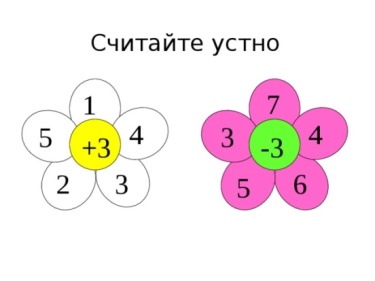 Задание 1 (стр.110, в учебнике) вспомни состав чисел 7, 8, 9, 10.Тема нашего урока: Прибавить  и вычесть число 3. Составление и заучивание таблиц. Открой учебник (стр.110)Просмотри еще раз видео:https://yandex.ru/video/preview/7313196735814194724 Прочитай таблицу несколько раз. Запомни её.Переходим  к решению задач. Открой тетрадь. Отсчитай 4 клетки вниз, 10 в сторону. А если у тебя новая страница, пиши на второй клетке сверху.6 декабряКлассная работаЗадача 2Прочитай условие, выбери главные слова. Запиши их в столбик:Было - Подарила -Осталось -Припиши к ним числа. Объясни задачу устно, используя слова:Мне известно …Надо узнать  … Объясняю …Решаю …Ответ …Напиши в тетради посередине:Решение Реши задачу. Запиши ответ.ФизкультминуткаОтдохни:https://www.youtube.com/watch?v=L0T4Ln7w13Y&ab Рассмотри и реши задачу № 3 по этому же плану.Перейди на стр. 111. Выполни задания на этой странице сам.- Успехов тебе!07.12  Тема: Сложение и соответствующие случаи состава чисел. Присчитывание и отсчитывание по 3. Ход урокаУстный счёт:6 + 3            9 – 3              2 + 2           4 – 3           10 – 38 – 2            8 + 2              7 – 6            7 – 7           5 + 0     - Рассмотри № 1 (стр. 112, учебник) Поучись складывать и отнимать тройками по картинкам.Тема нашего урока: Сложение и соответствующие случаи состава чисел. Присчитывание и отсчитывание по 3.Примеры № 2. Посмотри, как знание состава числа применяется в сложении.Открой тетрадь. Запиши:7 декабряКлассная работа- Пропиши числа от 0 до 10Пропусти клеточку вниз, посередине запиши:Задача 4Найди главные слова в задаче. Припиши к ним числа. Проговори задачу устно. Реши её и запиши в тетрадь. Не забудь написать:Решение Ответ.!!! Чертить схему к задаче НЕ НАДО!ФизкультминуткаОтдохни:https://www.youtube.com/watch?v=L0T4Ln7w13Y&ab Реши устно задачу № 3.Задачи № 5, 6 составь устно по картинкам.Запиши в тетради:Примеры 7. Составь примеры на состав числа. Запиши их в два столбика по образцу:8 = 5 + 3Оставшиеся задания на этой странице выполни устно.- Удачи тебе!09.12  Тема: Решение задач. (с. 114-115).Ход урокаУстный счётОткрой учебник (стр.115)Составь два верных равенства и два верных неравенства, используя карточки на полях.Примеры № 6 – реши устно.Тема нашего урока: Решение задач.Прочитай задачу № 1 (стр.114). Объясни её устно, используя слова:Мне известно …Надо узнать  … Объясняю …Решаю …Ответ …Открой тетрадь. Отсчитай 4 клетки вниз, 10 в сторону. А если у тебя новая страница, пиши на второй клетке сверху.9 декабряКлассная работаЗадача 2Прочитай условие, выбери главные слова. Запиши их в столбик:Было - Стало - Припиши к ним числа. Проверь, твоё условие должно выглядеть так:Было – 5 г.Стало - ?, на 2 б.Объясни задачу устно, используя слова:Мне известно …Надо узнать  … Объясняю …Решаю …Ответ …Напиши в тетради посередине:Решение Реши задачу. Запиши ответ.ФизкультминуткаОтдохни:https://www.youtube.com/watch?v=L0T4Ln7w13Y&ab Реши задачу № 3 устно (по такому же плану)Запиши в тетради:Примеры 4. Составь примеры на состав числа. Запиши их в два столбика по образцу:9 = 6 + …Поработай над заданиями № 7, 8, 9 (стр. 115) УСТНО.12.12   Тема: Решение задач. Закрепление изученного материала по теме «Прибавить и вычесть число 3». (с. 116)Ход урокаУстный счёт.6 – 3         9 – 3        4 + 6         7 – 7    3 + 5         8 – 3        3 – 2         4 + 0Прочитай выражение разными способами:5 + 2Вспомни, как называются числа при сложении.Повтори состав числа.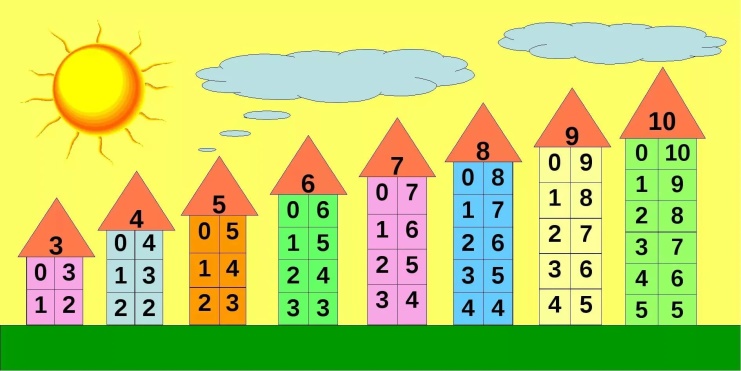 ФизкультминуткаОтдохни:https://yandex.ru/video/preview/2913054177718049928 Тема нашего урока: Решение задач. Закрепление изученного материала по теме «Прибавить и вычесть число 3». Открой учебник (стр.116) Прочитай условие задачи № 1. Какой вопрос можно к ней поставить?Запиши в тетради:12 декабряКлассная работаЗадача 1Реши эту задачу полностью письменно.Запиши и реши:Примеры 5 – 3 + 2 =            8 + 2 – 3 =6 + 3 – 2 =           10 – 3 – 3 =3 + 3 + 3 =           7 – 3 – 4 =Не забывай надписывать промежуточные результаты.Устно.Составь задачи по картинкам № 2, 3.Обрати внимание на задачу 4. Можно ли её решить в таком виде, как она дана? Дополни её числами и реши (устно).Выполни (устно) задание на полях (стр.116).Удачи тебе!13.12   Тема: Решение задач. Закрепление изученного материала по теме «Прибавить и вычесть число 3». (с.  117).Ход урока1.Устный счёт.8 – 3         10 – 3        3 + 6        5 – 5   4 + 5         7 – 3         4 – 2         4 + 52.Прочитай выражение разными способами:7 – 3 3.Повтори состав числа.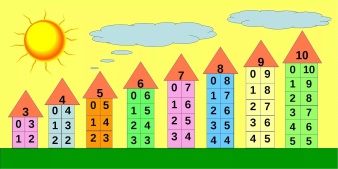 4. Выполни задание на полях (стр.117) УСТНО.ФизкультминуткаОтдохни:https://yandex.ru/video/preview/2913054177718049928 Тема нашего урока: Решение задач. Закрепление изученного материала по теме «Прибавить и вычесть число 3».Открой учебник (стр.117)Реши примеры устно № 5, 9.Устно. Разбери и реши задачу  7.Запиши в тетради:13 декабряКлассная работаЗадачаРеши письменно задачу под красной чертой внизу страницы 117.Примеры 6 (в два столбика)Записывай так:8 = 3 + …- Удачи тебе!14.12   Тема: Контрольная  комбинированная  работа № 1Ход урокаТема нашего урока: Сегодня ты будешь выполнять контрольную работу № 1.Запиши в тетради:
14 декабряКонтрольная работа 1Задача  (у тебя должно быть: краткое условие, слово Решение, само решение (пример), ответ.)На кормушке сидело 7 синичек. Стало на 3 синички меньше. Сколько синичек стало?Примеры (Не забудь промежуточные результаты)4 + 3 – 2             5 + 5 – 2 10 – 3 + 1           8 + 1 – 3 Задание (>, <, =)7 + 3 … 8          7 … 4 + 3         5 – 4 …2            5 … 9 – 3 Пропусти вниз 2 клеточки, начерти отрезок длиной 5 см. (Не забудь, что чертить надо простым карандашом, сверху ручкой надпиши: 5см)Выполняй работу аккуратно, красиво, старательно!16.12   Тема: Странички для любознательных (с.118-119).Ход урокаТема нашего урока: Странички для любознательных.Открой учебник (стр.117)В тетради запиши:16 декабряКлассная работаПриготовь линейку и простой карандаш. Посмотри на задание № 8 (1).Ты уже чертил по клеточкам разные фигуры. Начерти точно такие же фигуры в  тетради. Расстояние между фигурами и положение тоже должно совпадать. Тогда работа будет считаться верной.Если ты человек мыслящий, начерти такие фигуры в черновике и попробуй выполнить задание  8 (2).ФизкультминуткаОтдохни:https://yandex.ru/video/preview/2913054177718049928 Проработай странички для любознательных (стр. 118-119) – УСТНО.Успехов тебе!19.12   Тема: Что узнали. Чему научились. Закрепление изученного материала (с.120-121).Ход урокаУстный счёт.1.Открой учебник (стр.120)Реши цепочку примеров на полях.2.Повтори состав числа:3.Примеры № 8, 11 (устно)Тема нашего урока: Что узнали. Чему научились.4.Реши задачи № 1, 3, 4, 5 – УСТНО.ФизкультминуткаОтдохни с Кукутиками. «В лесу родилась ёлочка»https://yandex.ru/video/preview/7644451367343324209В тетради запиши:19 декабряКлассная работаЗадание 7 (стр.121) – письменно.Задача 2 (письменно)Примеры 6. Ты сейчас в роли учителя. Проверь примеры. Найди ошибки. Запиши в тетрадь все примеры правильно в два столбика.- Удачи тебе!20.12   Тема: Обобщение материала (с.122-123).Ход урокаУстный счёт.Открой учебник (стр.122)1.Выполни интересное задание по рисунку № 142.Повтори состав числа: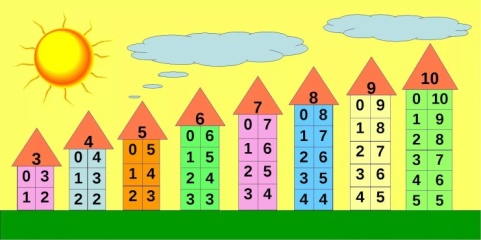 3.Примеры № 20 (устно)Тема нашего урока: Обобщение материала 4.Реши задачи № 15-16 – УСТНО.Подумай над заданием № 23 (стр.123)ФизкультминуткаОтдохни с Кукутиками. «В лесу родилась ёлочка»https://yandex.ru/video/preview/7644451367343324209УСТНО:Примеры № 20, 21Попробуй выполнить здание № 18 с помощью счётных палочек или спичек.!!! Обрати внимание, что сегодня все задания ты выполняешь устно.21.12   Тема: Поверим себя и свои достижения. ТЕСТ № 1 (с.126-127).Ход урокаТема нашего урока: Поверим себя и свои достижения. ТЕСТ № 1.Ты сегодня выполнишь ещё одну проверочную работу. Это тест. Ты читаешь задание (на голубом поле), а на жёлтом – выбираешь правильный ответ и записываешь его в тетрадь.Например: (стр.126, вариант 1) -  ты выполняешь его с родителями в черновике. У тебя должно получиться так:1 (7),   2 (6),  3 (7),  4 (2 и 7), 5 (4),  6 (2),  7 (3),  8 (6),  9 (7).ФизкультминуткаОтдохни с Кукутиками. «В лесу родилась ёлочка»https://yandex.ru/video/preview/7644451367343324209Запиши в тетради:21 декабряКлассная работаТестВыполни по образцу вариант 2 (стр.127) самостоятельно.Удачи тебе!23.12   Тема: Повторение  изученного материала.Ход урокаУстный счёт.Открой учебник (стр.124)1.Выполни интересное задание по рисунку на полях. Ребусы.2.Вспомни, как эти числа можно набрать монетами.3.Повтори состав числа: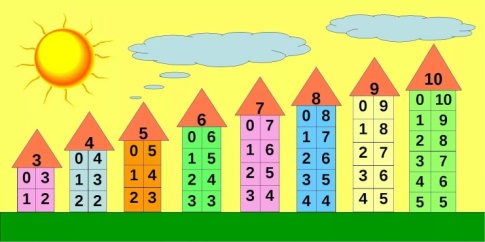 4.Примеры № 29 (устно)5.Повтори, как называются числа при сложении. Попытайся выполнить задание № 30 (стр. 125)ФизкультминуткаОтдохни с Кукутиками. «В лесу родилась ёлочка»https://yandex.ru/video/preview/7644451367343324209Тема нашего урока: Повторение  изученного материала. !!! Все  задания ты будешь выполнять устно.Какой праздник приближается?Все задания будут новогодние.Помоги Деду Морозу и Снегурочке – задание  № 24.Реши новогодние задачи № 25, 27.Перейди на стр. 125.Помоги лыжнику (№ 28) Реши еще одну задачу о зимних видах спорта - № 31.!!! Поздравляем тебя с окончанием ещё одного учебника – Математика.УРА !!!